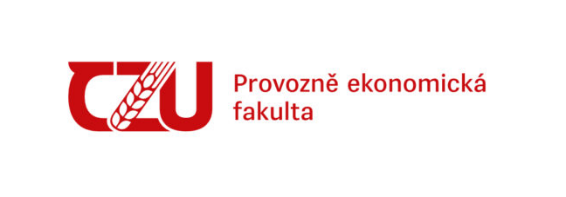 			        Žádost o souhlas k vykonání				státní doktorské zkouškyPříjmení a jméno : .....................................................................................................................Datum a místo narození : ..........................................................................................................St. příslušnost : .............................................. národnost: ........................................................Bydliště (PSČ) : ..........................................................................................................................Pracoviště (PSČ) : ......................................................................................................................Zaměstnán (funkce), e-mail : ...................................................................................................Doktorandské studium od - do : ...............................................................................................Školitel : ......................................................................................................................................Téma DP : ...................................................................................................................................Vědní obor : ................................................................................................................................Všeobecné předměty SDZ:	1. ………………………………………………………………2. ………………………………………………………………Návrh témat základních oblastí SDZ (dvě témata ke každému všeobecnému předmětu SDZ): …………………………………………………………………………………………………..Vyjádření školitele:Vyjádření školícího pracoviště:Příloha: Literární rešerše (rozbor teoretické části práce a související literatury) – v případě samostatného termínu SDZ.Datum: ....................................			Podpis: ................................................Vyjádření děkana :Datum : .................................			Podpis : .................................................